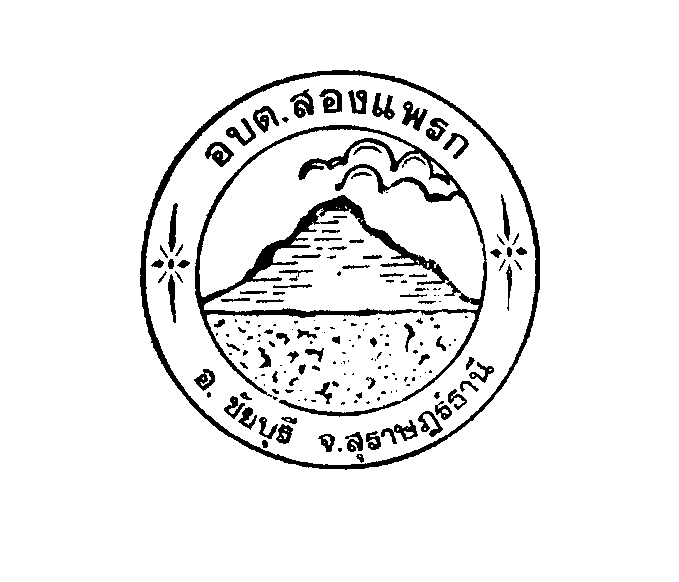 การติดตามประเมินผลแผนพัฒนาประจำปีงบประมาณ พ.ศ.2563ครั้งที่ 1(วันที่ 1 ตุลาคม 2562 - 31 มีนาคม 2563)ขององค์การบริหารส่วนตำบลสองแพรกอำเภอชัยบุรี  จังหวัดสุราษฎร์ธานีWWW.SONGPRAK.GO.TH		ตามระเบียบกระทรวงมหาดไทยว่าด้วยการจัดทำแผนพัฒนาขององค์กรปกครองส่วนท้องถิ่น พ.ศ.2548 ข้อ 28 ข้อ 29 และ ฉบับที่ 3 พ.ศ.2561 ข้อ 12 กำหนดให้ผู้บริหารท้องถิ่นแต่งตั้งคณะกรรมการติดตามและประเมินผลแผนพัฒนาท้องถิ่น โดยให้คณะกรรมการติดตามและประเมินผลแผนพัฒนาท้องถิ่น กำหนดแนวทาง วิธีการในการติดตามและประเมินผลแผนพัฒนา ดำเนินการติดตามและประเมินผลแผนพัฒนา รายงานผลและเสนอความเห็นซึ่งได้จากการติดตามและประเมินผลแผนพัฒนาต่อผู้บริหารท้องถิ่นเพื่อให้ผู้บริหารท้องถิ่นเสนอต่อสภาท้องถิ่น คณะกรรมการพัฒนาท้องถิ่นและประกาศผลการติดตามและประเมินผลแผนพัฒนาให้ประชาชนในท้องถิ่นทราบโดยทั่วกัน		ดังนั้น องค์การบริหารส่วนตำบลสองแพรก จึงได้ดำเนินการจัดทำรายงานการติดตามและประเมินผลแผนพัฒนา ประจำปีงบประมาณ พ.ศ.2563 ครั้งที่ 1 ระหว่างวันที่ 1 ตุลาคม 2562 - 31 มีนาคม 2563) เพื่อเป็นการติดตามผลการดำเนินงาน รับทราบปัญหา อุปสรรค อีกทั้งใช้เป็นข้อมูลในการประกอบการตัดสินใจว่าควรมีการแก้ไข ปรับปรุง หรือเพิ่มเติมแนวทางการพัฒนาในส่วนใดบ้าง เพื่อให้การกำหนดทิศทางการพัฒนาได้อย่างมีประสิทธิภาพ ส่งผลให้ท้องถิ่นมีการพัฒนาอย่างแท้จริง องค์การบริหารส่วนตำบลสองแพรกสารบัญเรื่อง											หน้าส่วนที่ 1		บทนำ									   ๑ส่วนที่ 2		วิสัยทัศน์ เป้าประสงค์และยุทธศาสตร์การพัฒนา				   3ส่วนที่ 3		การติดตามและประเมินผลแผนพัฒนา					   4                     -  แบบที่ 1								   4                     -  แบบที่ 2								   5    		-  แบบที่ 3								   9			รายละเอียดโครงการ							  10สรุปผลการดำเนินการติดตามและประเมินผลแผนพัฒนาท้องถิ่น				  14			  	  01******************************		ด้วยระเบียบกระทรวงมหาดไทย ว่าด้วยการจัดทำแผนพัฒนาขององค์กรปกครองส่วนท้องถิ่น พ.ศ.2548 ข้อ 29 ข้อ 30 และระเบียบกระทรวงมหาดไทยว่าด้วยการจัดทำแผนพัฒนาขององค์กร-ปกครองส่วนท้องถิ่น (ฉบับที่ 3) พ.ศ.2561 ข้อ 12 ข้อ 13 กำหนดให้องค์กรปกครองส่วนท้องถิ่นดำเนินการติดตามและประเมินผลแผนพัฒนา ซึ่งกำหนดไว้ดังนี้		อำนาจหน้าที่ของคณะกรรมการติดตามและประเมินผลแผนพัฒนา	 	    1)กำหนดแนวทาง วิธีการในการติดตามและประเมินผลแผนพัฒนา	  	    2)ดำเนินการติดตามและประเมินผลแผนพัฒนา	   	    3)รายงานผลและเสนอความเห็นซึ่งได้จากการติดตามและประเมินแผลพัฒนาต่อผู้บริหารท้องถิ่นเพี่อให้ผู้บริหารท้องถิ่นเสนอสภาท้องถิ่นและคณะกรรมการพัฒนาท้องถิ่นพร้อมทั้งประกาศผลการติดตามและประเมินผลแผนพัฒนาให้ประชาชนในท้องถิ่นทราบในที่เปิดเผยภายในสิบห้าวันนับแต่วันรายงานผลและเสนอความเห็นดังกล่าวและต้องปิดประกาศไว้เป็นระยะเวลาไม่น้อยกว่าสามสิบวันโดยอย่างน้อยปีละหนึ่งครั้งภายในเดือนธันวาคมของทุกปี	             4)แต่งตั้งคณะอนุกรรมการหรือคณะทำงานเพื่อช่วยปฏิบัติงานตามที่เห็นสมควร		องค์กรปกครองส่วนท้องถิ่นอาจมอบให้หน่วยงานหรือบุคคลภายนอกดำเนินการหรือร่วมดำเนินการติดตามและประเมินผลแผนพัฒนาได้ โดยมีขั้นตอนดำเนินการ ดังนี้	    	    1)คณะกรรมติดตามและประเมินผลแผนพัฒนาท้องถิ่นจัดทำร่างข้อกำหนด ขอบข่ายและรายละเอียดของงานที่จะมอบหมายให้หน่วยงานหรือบุคคลภายนอกดำเนินการเพื่อเสนอผู้บริหารท้องถิ่น	   	    2)ผู้บริหารท้องถิ่นพิจารณาอนุมัติข้อกำหนด ขอบข่ายและรายละเอียดของงาน	    	    3)หน่วยงานหรือบุคคลภายนอกดำเนินการหรือร่วมดำเนินการติดตามและประเมินผล	   	    4)ให้หน่วยงานหรือบุคคลภายนอกที่ดำเนินการหรือร่วมดำเนินการติดตามและประเมินผล รายงานผลการดำเนินการซึ่งได้จากการติดตามและประเมินผลต่อคณะกรรมการติดตามและประเมินผล เพื่อประเมินผลการรายงานผลเสนอความเห็นต่อผู้บริหารท้องถิ่น	  	     5)ผู้บริหารท้องถิ่นเสนอผลการติดตามและประเมินผลต่อสภาท้องถิ่นและคณะกรรมการพัฒนาท้องถิ่น พร้อมทั้งประกาศผลการติดตามและประเมินผลแผนพัฒนาให้ประชาชนในท้องถิ่นทราบในที่เปิดเผยภายในสิบห้าวันนับแต่วันที่ผู้บริหารท้องถิ่นเสนอผลการติดตามและประเมินผลดังกล่าวและต้องปิดประกาศโดยเปิดเผยไม่น้อยกว่าสามสิบวัน โดยอย่างน้อยปีละหนึ่งครั้งภายในเดือนธันวาคมของทุกปี		 จุดประสงค์ของการติดตามและประเมินผล		     1)เพื่อให้การติดตามการประเมินผลเป็นไปอย่างมีประสิทธิภาพ เกิดประโยชน์ต่อประชาชนและสามารถตอบสนองความต้องการของประชาชนได้เป็นอย่างดี		     2)เพื่อให้การติดตามและประเมินผลบรรลุวัตถุประสงค์และเป้าหมายที่วางไว้		     3)เพื่อใช้เป็นข้อแนะนำผู้บริหารในการจัดทำแผนพัฒนาปีต่อไป02	ความสำคัญของการติดตามและประเมินผลแผนพัฒนาท้องถิ่น		      การติดตามและประเมินผลแผนพัฒนา เป็นเครื่องมือที่จำเป็นในการปรับปรุงประสิทธิภาพของโครงการที่ดำเนินการอยู่ โดยที่การติดตาม หมายถึง กิจกรรมภายในโครงการซึ่งถูกออกแบบมาเพื่อให้ข้อมูลป้อนกลับเกี่ยวกับการดาเนินโครงการ/กิจกรรม ปัญหาที่กำลังเผชิญอยู่ ประสิทธิภาพของวิธีการดำเนินงาน ให้ลุล่วง ค่าใช้จ่ายโครงการ/กิจกรรมสูงเกินกว่าที่กำหนดไว้ กลุ่มเป้าหมายหลักของโครงการ/กิจกรรมไม่ได้รับประโยชน์หรือได้รับน้อยกว่าที่ควรจะเป็น เกิดปัญหาในการควบคุมคุณภาพของการดำเนินงาน เสียเวลา ในการตรวจสอบความขัดแย้งในการปฏิบัติงานภายในหน่วยงานหรือระหว่างหน่วยงาน กลุ่มเป้าหมายที่ได้รับประโยชน์จากโครงการ/กิจกรรม การประเมินผล คือ การตรวจสอบผลการดาเนินงานในระหว่างที่กำลังดำเนินการหรือภายหลังที่การดำเนินการสำเร็จเสร็จสิ้นไปแล้ว ซึ่งการประเมินผลเป็นสิ่งจำเป็นเช่นเดียวกับการติดตามการประเมินผลแผนงานจะเป็นการบ่งชี้ว่าแผนงานที่กำหนดไว้ได้มีการปฏิบัติหรือไม่ อย่างไร อันเป็นตัวชี้วัดว่าแผนงานที่ได้ดำเนินการไปแล้วนั้นให้ผลเป็นอย่างไร นำไปสู่ความสำเร็จตามแผนงานที่กำหนดไว้หรือไม่ ซึ่งผลที่ได้จากการติดตามและประเมินผลถือว่าเป็นข้อมูลย้อนกลับที่สามารถนาไปใช้ในการปรับปรุง และตัดสินใจในการจัดทาแผนพัฒนาท้องถิ่นต่อไป03******************************     วิสัยทัศน์		“ภายในปี พ.ศ.2563 องค์การบริหารส่วนตำบลสองแพรก จะเป็นองค์กรที่มีธรรมาภิบาล ได้รับการยอมรับเรื่องเศรษฐกิจพอเพียง ประชาชนมีคุณภาพที่ดี ด้วยเครือข่ายการทำงานที่มีศักยภาพและความรู้ความสามารถของบุคลากร เพื่อประโยชน์สูงสุดของประชาชน”	     เป้าประสงค์		1.องค์การบริหารส่วนตำบลสองแพรกมีการบริหาร การให้บริการและการจัดการตามหลัก  ธรรมาภิบาล	          2.ส่งเสริมการพัฒนาด้านเศรษฐกิจมีรายได้ ประชาชนใช้หลักปรัชญาเศรษฐกิจพอเพียงในการประกอบอาชีพและการใช้ชีวิตประจำวัน 3.โครงสร้างพื้นฐานได้รับการพัฒนาให้ได้มาตรฐานอย่างครอบคลุมและทั่วถึง          4.ประชาชนมีคุณภาพชีวิตที่ดี ทั้งด้านการศึกษา สาธารณสุข สังคม และสิ่งแวดล้อมที่ได้มาตรฐาน  	   ยุทธศาสตร์การพัฒนา		1 ยุทธศาสตร์ที่ 1 ด้านระบบการบริหารจัดการที่ดีและการพัฒนาศักยภาพ			-พัฒนาระบบการบริหารจัดการองค์กรโดยใช้หลักการบริหารกิจการบ้านเมืองที่ดี			-พัฒนาบุคลากรทุกระดับให้มีศักยภาพและประสิทธิภาพ		2.ยุทธศาสตร์ที่ 2 ด้านการพัฒนาเศรษฐกิจพอเพียง			-ส่งเสริมกระบวนการเรียนรู้ การประยุกต์ใช้ปรัชญาเศรษฐกิจพอเพียง			-พัฒนาและส่งเสริมอาชีพ การผลิตและพัฒนาภาคการเกษตร			-ส่งเสริมการเพิ่มมูลค่าผลผลิตและการแปรรูปผลผลิตทางการเกษตร		3.ยุทธศาสตร์ที่ 3 ด้านการพัฒนาโครงสร้างพื้นฐาน			-พัฒนาเส้นทางคมนาคมขนส่ง ทางระบายน้ำและการจราจร			-พัฒนาด้านการสาธารณูปโภค			-การประสานและการบรูการ การพัฒนา		4.ยุทธศาสตร์ที่ 4 ด้านการพัฒนาสังคมและคุณภาพชีวิต			-ส่งเสริมและพัฒนาการศึกษา			-ส่งเสริมและพัฒนาด้านการศาสนาและศิลปวัฒนธรรม			-สร้างภูมิคุ้มกันทางสังคมแก่เด็ก เยาวชนและสถาบันครอบครัว ให้มีคุณธรรม จริยธรรม เอื้ออาทรต่อผู้อื่น			-การส่งเสริมกีฬาและนันทนาการ			-ป้องกันและส่งเสริมสุขภาพอนามัย			-การจัดสวัสดิการสังคมและสังคมสงเคราะห์	-พัฒนาศักยภาพชุมชนและการจัดระเบียบชุมชนและสังคม			-พัฒนาสภาพแวดล้อมของชุมชน ปรับปรุงภูมิทัศน์ บำบัดและฟื้นฟูทรัพยากรธรรมชาติและสิ่งแวดล้อม04บทที่ 3การติดตามและประเมินผลแผนพัฒนา********************************************แบบที่ 1 การกำกับการจัดทำแผนพัฒนาท้องถิ่นขององค์กรปกครองส่วนท้องถิ่นคำชี้แจง		แบบที่ 1 เป็นแบบประเมินตนเองในการจัดทำแผนพัฒนาท้องถิ่นขององค์กรปกครองส่วน-		ท้องถิ่นโดยจะทำการประเมินและรายงานหลังจากที่องค์กรปกครองส่วนท้องถิ่นได้ประกาศ		ใช้แผนพัฒนาท้องถิ่นไปแล้ว***************************************************************************************แบบที่ 2 แบบติดตามผลการดำเนินงานขององค์กรปกครองส่วนท้องถิ่นคำชี้แจง		แบบที่ 2 เป็นแบบติดตามตนเอง โดยมีวัตถุประสงค์เพื่อติดตามผลการดำเนินงานตามแผนพัฒนาท้องถิ่นขององค์กรปกครองส่วนท้องถิ่น โดยมีการ  			กำหนดระยะเวลาในการติดตามและรายงานผลการดำเนินงาน ปีละ 2 ครั้ง ภายในเดือนเมษายน และเดือนตุลาคม ********************************************************************************************************รายงานผลการดำเนินงาน		ครั้งที่ 1 วันที่ 1 ตุลาคม 2562  - 31 มีนาคม 25631. จำนวนโครงการและงบประมาณในแผนพัฒนาท้องถิ่น (พ.ศ.2561-2565)05062.จำนวนโครงการที่บรรจุในข้อบัญญัติงบประมาณรายจ่ายประจำปีงบประมาณ 2563 จำแนกตามยุทธศาสตร์ ได้ดังนี้3.จำนวนโครงการ/กิจกรรมในแผนพัฒนาท้องถิ่น  (พ.ศ.2561 - 2565) (เฉพาะ ปี 2563)4.ผลการดำเนินงานตามแผนพัฒนาท้องถิ่น พ.ศ.2561 - 2565  (เฉพาะปี 2563) ระหว่างวันที่ 1 ตุลาคม 2562 - 31 มีนาคม 2563ข้อมูลอ้างอิง : ระบบสารสนเทศเพื่อการวางแผนและประเมินผลแผนของ อปท. (e-plan) ณ วันที่  10  เมษายน 2563																				075.สรุปผลการดำเนินงานตามแผนพัฒนาท้องถิ่น พ.ศ.2561 - 2565  (เฉพาะปี 2563) ระหว่างวันที่ 1 ตุลาคม 2562 - 31 มีนาคม 25630809แบบที่ 3 แบบประเมินผลการดำเนินงานตามแผนยุทธศาสตร์คำชี้แจง		แบบที่ 3 โดยมีวัตถุประสงค์เพื่อใช้ประเมินผลการดำเนินงานขององค์กรปกครองส่วนท้องถิ่น		ตามยุทธศาสตร์ที่กำหนดไว้รายงานผลการดำเนินงาน ระยะเวลา 6 เดือน (1 ตุลาคม 2562 - 31 มีนาคม 2563)ยุทธศาสตร์และโครงการในปี 2563ยุทธศาสตร์และจำนวนโครงการที่ปรากฏในแผนพัฒนาท้องถิ่นสี่ปีและจำนวนโครงการที่ได้ปฏิบัติรายละเอียดโครงการ  ประจำปีงบประมาณ พ.ศ.2563 ครั้งที่12  ระหว่างวันที่ 1 ตุลาคม 2562 - 31 มีนาคม  2563  1.ยุทธศาสตร์การพัฒนาด้านการบริหารจัดการที่ดีและการพัฒนาศักยภาพเครือข่ายการทำงาน2.ยุทธศาสตร์การพัฒนาด้านการพัฒนาเศรษฐกิจพอเพียง103.ยุทธศาสตร์การพัฒนาด้านโครงสร้างพื้นฐาน																			114.ยุทธศาสตร์การพัฒนาด้านการบริหารจัดการที่ดีและการพัฒนาศักยภาพเครือข่ายการทำงาน12  4.ยุทธศาสตร์การพัฒนาด้านการบริหารจัดการที่ดีและการพัฒนาศักยภาพเครือข่ายการทำงาน(ต่อ)																		1314สรุปผลการดำเนินการติดตามประเมินผลแผนพัฒนาท้องถิ่นและข้อเสนอแนะ**************************************	1. ผลการดำเนินการติดตามประเมินผลแผนพัฒนาท้องถิ่น 	    องค์การบริหารส่วนตำบลสองแพรก ปีงบประมาณ 2563 ครั้งที่ 1 ระหว่างวันที่ 1 ตุลาคม 2562 - 31 มีนาคม 2562 ตามแผนพัฒนาท้องถิ่น พ.ศ.2561 - 2565  (ปี 2563) จำนวนโครงการ 111 โครงการ รายละเอียดดังนี้     1.ยุทธศาสตร์การพัฒนาด้านระบบการบริหารจัดการที่ดีและการพัฒนาศักยภาพเครือข่ายการทำงาน     จำนวนโครงการทั้งหมด 12 โครงการ จำนวนโครงการตามข้อบัญญัติ 5 โครงการ คิดเป็นร้อยละ 41.67 จำนวนโครงการที่ดำเนินการ 2 โครงการ คิดเป็นร้อยละ 16.67 จำนวนโครงการที่ยังไม่ได้ดำเนินการ 2 โครงการ คิดเป็นร้อยละ 25	     2.ยุทธศาสตร์การพัฒนาด้านการพัฒนาเศรษฐกิจพอเพียง     จำนวนโครงการทั้งหมด 4 โครงการ จำนวนโครงการตามข้อบัญญัติ 1 โครงการ คิดเป็นร้อยละ 25 จำนวนโครงการที่ดำเนินการ - โครงการ  จำนวนโครงการที่ยังไม่ได้ดำเนินการ 1 โครงการ คิดเป็นร้อยละ 25	     3.ยุทธศาสตร์การพัฒนาด้านการพัฒนาโครงสร้างพื้นฐาน     จำนวนโครงการทั้งหมด 53 โครงการ จำนวนโครงการตามข้อบัญญัติ 9 โครงการ คิดเป็นร้อยละ 16.98  จำนวนโครงการที่ดำเนินการ - โครงการ  จำนวนโครงการที่ยังไม่ได้ดำเนินการ 9 โครงการ คิดเป็นร้อยละ 16.98     4.ยุทธศาสตร์การพัฒนาด้านการพัฒนาสังคมและคุณภาพชีวิต     จำนวนโครงการทั้งหมด 42 โครงการ จำนวนโครงการตามข้อบัญญัติ 27 โครงการ คิดเป็นร้อยละ 64.29 จำนวนโครงการที่ดำเนินการ 14 โครงการ คิดเป็นร้อยละ 33.33  จำนวนโครงการที่ยังไม่ได้ดำเนินการ 13 โครงการ คิดเป็นร้อยละ 30.95สรุปผลการดำเนินงานตามยุทธศาสตร์การพัฒนาครั้งที่ 1 ระหว่างวันที่ 1 ตุลาคม 2562 - 31 มีนาคม  2563			- โครงการตามแผนพัฒนาท้องถิ่นสี่ปี (ปี 2563)   จำนวน  111  โครงการ			- โครงการตามข้อบัญญัติ ประจำปีงบประมาณ 2563  จำนวน 42 โครงการ			- โครงการที่ได้ดำเนินการแล้ว  จำนวน  16  โครงการ  คิดเป็นร้อยละ 38.09			- โครงการที่ยังไม่ได้ดำเนินการ  จำนวน 26 โครงการ คิดเป็นร้อยละ 61.90************************************************************************ประเด็นการประเมินมีการดำเนินงานไม่มีการดำเนินงานส่วนที่ 1 คณะกรรมการพัฒนาท้องถิ่น1.มีการจัดตั้งคณะกรรมการพัฒนาท้องถิ่นเพื่อจัดทำแผนพัฒนาท้องถิ่น2.มีการจัดประชุมคณะกรรมการพัฒนาท้องถิ่นเพื่อจัดทำแผนพัฒนาท้องถิ่น3.มีการจัดตั้งคณะกรรมการสนับสนุนการจัดทำแผนพัฒนาท้องถิ่น4.มีการจัดประชุมคณะกรรมการสนับสนุนการจัดทำแผนพัฒนาท้องถิ่น5.มีคณะกรรมการพัฒนาท้องถิ่นและประชาคมท้องถิ่นพิจารณาร่างแผนพัฒนาท้องถิ่นส่วนที่ 2 การจัดทำแผนพัฒนาท้องถิ่น1.มีการรวบรวมข้อมูลและปัญหาสำคัญของท้องถิ่นมาจัดทำฐานข้อมูล2.มีการเปิดโอกาสให้ประชาชนเข้ามีส่วนร่วมในการจัดทำแผนพัฒนา3.มีการวิเคราะห์ศักยภาพท้องถิ่น (SWOT) เพื่อประเมินสถานการพัฒนาท้องถิ่น4.มีการกำหนดวิสัยทัศน์และภารกิจหลักการพัฒนาท้องถิ่นที่สอดคล้องกับศักยภาพท้องถิ่น5.มีการกำหนดวิสัยทัศน์และภารกิจหลักการพัฒนาท้องถิ่นที่สอดคล้องกับยุทธศาสตร์จังหวัด6.มีการกำหนดจุดมุ่งหมายเพื่อการพัฒนาที่ยั่งยืน7.มีการกำหนดเป้าหมายการพัฒนาท้องถิ่น8.มีการกำหนดยุทธศาสตร์การพัฒนาและแนวทางการพัฒนา9.มีการกำหนดยุทธศาสตร์ที่สอดคล้องกับยุทธศาสตร์ของจังหวัด10.มีการอนุมัติและประกาศใช้แผนยุทธศาสตร์การพัฒนา11.มีการจัดทำบัญชีกลุ่มโครงการในแผนพัฒนาท้องถิ่น12.มีการกำหนดรูปแบบการติดตามประเมินผลแผนพัฒนาท้องถิ่นยุทธศาสตร์ปี 2561ปี 2561ปี 2562ปี 2562ปี 2563ปี 2563ปี 2564ปี 2564ปี 2564ปี 2564รวม 5 ปีรวม 5 ปียุทธศาสตร์จำนวนโครงการงบประมาณจำนวนโครงการงบประมาณจำนวนโครงการงบประมาณจำนวนโครงการงบประมาณจำนวนโครงการงบประมาณจำนวนโครงการงบประมาณ1.ยุทธศาสตร์การพัฒนาด้านระบบการบริหารจัดการที่ดีและการพัฒนาศักยภาพเครือข่ายการทำงาน91,070,000111,305,00012745,000125,745,00012745,000569,610,0002.ยุทธศาสตร์พัฒนาด้านเศรษฐกิจพอเพียง365,0005115,0004160,0005190,0003110,00020640,0003.ยุทธศาสตร์การพัฒนาด้านโครงสร้างพื้นฐาน4139,890,0005249,165,0005363,796,0005262,140,0005132,050,000234247,041,0004.ยุทธศาสตร์การพัฒนาด้านสังคมและคุณภาพชีวิต6319,835,0005918,625,0004217,515,0004017,025,0003616,252,00024089,25,000รวม11660,860,00012769,210,00011182,216,00010985,10,00010249,430,000531346,816,000ยุทธศาสตร์จำนวนโครงการงบประมาณ1.ด้านระบบการบริหารจัดการที่ดีและการพัฒนาศักยภาพเครือข่ายการทำงาน5175,000.002.ด้านการพัฒนาเศรษฐกิจพอเพียง120,000.003.ด้านการพัฒนาโครงสร้างพื้นฐาน95,486,300.004.ด้านการพัฒนาสังคมและคุณภาพชีวิต2716,074,200.00รวม4221,755,500.00ยุทธศาสตร์โครงการที่บรรจุในแผนพัฒนาท้องถิ่นปี 2563โครงการที่บรรจุในแผนพัฒนาท้องถิ่นปี 2563จำนวนโครงการที่บรรจุในข้อบัญญัติปีงบประมาณ 2563จำนวนโครงการที่บรรจุในข้อบัญญัติปีงบประมาณ 2563ยุทธศาสตร์จำนวนร้อยละจำนวนร้อยละ1.ด้านระบบการบริหารจัดการที่ดีและการพัฒนาศักยภาพเครือข่ายการทำงาน1210.81511.902.ด้านการพัฒนาเศรษฐกิจพอเพียง43.6012.383.ด้านการพัฒนาโครงสร้างพื้นฐาน5347.75921.434.ด้านการพัฒนาสังคมและคุณภาพชีวิต4237.842764.29รวม11110042100ยุทธศาสตร์แผนการดำเนินการทั้งหมดแผนการดำเนินการทั้งหมดอนุมัติงบประมาณอนุมัติงบประมาณเบิกจ่ายเบิกจ่ายยุทธศาสตร์จำนวนโครงการงบประมาณจำนวนโครงการงบประมาณจำนวนโครงการงบประมาณ1.ด้านระบบการบริหารจัดการที่ดีและการพัฒนาศักยภาพเครือข่ายการทำงาน12745,0005175,000.00231,395.002.ด้านการพัฒนาเศรษฐกิจพอเพียง4160,000120,000.00--3.ด้านการพัฒนาโครงสร้างพื้นฐาน5363,796,00095,486,300.00--4.ด้านการพัฒนาสังคมและคุณภาพชีวิต4217,515,0002716,074,200.00147,458,624.88รวม11182,216,0004221,755,500.00167,490,019.88ยุทธศาสตร์จำนวนโครงการที่ดำเนินการแล้วเสร็จจำนวนโครงการที่ดำเนินการแล้วเสร็จจำนวนโครงการที่อยู่ระหว่างดำเนินการจำนวนโครงการที่อยู่ระหว่างดำเนินการจำนวนโครงการที่ยังไม่ได้ดำเนินการจำนวนโครงการที่ยังไม่ได้ดำเนินการจำนวนโครงการที่ยกเลิกจำนวนโครงการที่ยกเลิกจำนวนโครงการที่กันเงินงบประมาณจำนวนโครงการที่กันเงินงบประมาณจำนวนโครงการทั้งหมดจำนวนโครงการทั้งหมดยุทธศาสตร์จำนวนร้อยละจำนวนร้อยละจำนวนร้อยละจำนวนร้อยละจำนวนร้อยละจำนวนร้อยละ1.ด้านระบบการบริหารจัดการที่ดีและการพัฒนาศักยภาพเครือข่ายการทำงาน24.76--37.14----511.902.ด้านการพัฒนาเศรษฐกิจพอเพียง ----12.38----12.383.ด้านการพัฒนาโครงสร้างพื้นฐาน----921.43----921.434.ด้านการพัฒนาสังคมและคุณภาพชีวิต1433.33--1330.95----2764.29รวม1638.09--2661.90----42100ยุทธศาสตร์จำนวนโครงการจำนวนโครงการจำนวนโครงการยุทธศาสตร์จำนวนโครงการที่ปรากฏอยู่ในแผนพัฒนาบรรจุในข้อบัญญัติฯ(นำไปปฏิบัติ)คิดเป็นร้อยละของโครงการที่ปรากฏในแผนพัฒนา1.ด้านระบบการบริหารจัดการที่ดีและการพัฒนาศักยภาพเครือข่ายการทำงาน1254.502.ด้านการพัฒนาเศรษฐกิจพอเพียง410.903.ด้านการพัฒนาโครงสร้างพื้นฐาน5398.114.ด้านการพัฒนาสังคมและคุณภาพชีวิต422724.32รวม1114237.83ลำดับที่โครงการงบประมาณที่อนุมัติงบประมาณที่ดำเนินการผลการดำเนินงานผลการดำเนินงานผลการดำเนินงานผลการดำเนินงานหมายเหตุลำดับที่โครงการงบประมาณที่อนุมัติงบประมาณที่ดำเนินการดำเนินการเสร็จอยู่ระหว่างดำเนินการยังไม่ได้ดำเนินการยกเลิกโครงการหมายเหตุ1โครงการเพื่อปกป้องสถาบันสำคัญของชาติ80,000.0026,400.00/2โครงการอบรมให้ความรู้เกี่ยวกับกฎหมายสำหรับประชาชน30,000.00-/3โครงการจัดทำแผนที่ภาษีและทะเบียนทรัพย์สิน50,000.00-/4โครงการประชาสัมพันธ์การจัดเก็บภาษี5,000.004,995.00/5โครงการอบรมให้ความรู้ภาษีโรงเรือนและสิ่งปลูกสร้าง10,000.00-/รวมรวม175,000.0031,395.00ลำดับที่โครงการงบประมาณที่อนุมัติงบประมาณที่ดำเนินการผลการดำเนินงานผลการดำเนินงานผลการดำเนินงานผลการดำเนินงานผลการดำเนินงานหมายเหตุลำดับที่โครงการงบประมาณที่อนุมัติงบประมาณที่ดำเนินการดำเนินการเสร็จอยู่ระหว่างดำเนินการยังไม่ได้ดำเนินการยังไม่ได้ดำเนินการยกเลิกโครงการหมายเหตุ1โครงการสนับสนุนการดำเนินงานของกลุ่มยุวเกษตรโรงเรียนวัดสมัยสุวรรณ20,000.00-//รวมรวม70,000.00-ลำดับที่โครงการงบประมาณที่อนุมัติงบประมาณที่ดำเนินการผลการดำเนินงานผลการดำเนินงานผลการดำเนินงานผลการดำเนินงานหมายเหตุลำดับที่โครงการงบประมาณที่อนุมัติงบประมาณที่ดำเนินการดำเนินการเสร็จอยู่ระหว่างดำเนินการยังไม่ได้ดำเนินการยกเลิกโครงการหมายเหตุ1โครงการก่อสร้างถนน คสล.สายหน้าป้อม หมู่ที่ 2486,200.00-/2โครงการก่อสร้างถนน คสล.สายนาเหนือ หมู่ที่ 5486,200.00-/3โครงการก่อสร้างถนน คสล.สายปากช่อง - หินลูกช้าง  หมู่ที่ 6491,600.00-/4โครงการก่อสร้างถนน คสล.สายคลองโซง  หมู่ที่ 7491,600.00-/5โครงการก่อสร้างถนน คสล.สายทุ่งตก หมู่ที่ 9488,000.00-/6โครงการก่อสร้างถนน คสล.สายหูเชี่ยว  หมู่ที่8505,700.00-/7โครงการก่อสร้างระบบประปาหมู่บ้าน หมู่ที่ 1910,000.00-/8โครงการก่อสร้างระบบประปาหมู่บ้าน หมู่ที่ 3943,000.00-/9โครงการก่อสร้างระบบประปาหมู่บ้าน หมู่ที่ 4684,000.00- /รวมรวม5,486,300.00-ลำดับที่โครงการงบประมาณที่อนุมัติงบประมาณที่ดำเนินการผลการดำเนินงานผลการดำเนินงานผลการดำเนินงานผลการดำเนินงานหมายเหตุลำดับที่โครงการงบประมาณที่อนุมัติงบประมาณที่ดำเนินการดำเนินการเสร็จอยู่ระหว่างดำเนินการยังไม่ได้ดำเนินการยกเลิกโครงการหมายเหตุ1.โครงการสนับสนุนค่าใช้จ่ายการบริหารสถานศึกษา1,785,400.00785,900.00/2.ค่าอาหารเสริม (นม)2,356,940.001,073,302.88/3.อาหารกลางวันสำหรับนักเรียนโรงเรียนวัดสมัยสุวรรณ4,016,000.002,012,000.00/4.โครงการชักพระบก สรงน้ำพระ รดน้ำดำหัวผู้สูงอายุเนื่องในวันปากปีปากเดือน50,000.00-/5.โครงการจัดงานประเพณีวันลอยกระทง105,000.0011,8775.00/6.โครงการประเพณีวันสารทเดือนสิบ60,000.00-/7.โครงการจัดงานแห่เทียนพรรษา10,000.00-/8.โครงการรณรงค์ป้องกันควบคุมโรคไข้เลือดออก30,000.0029,062.00/9.โครงการสัตว์ปลอดโรค คนปลอดภัยจากโรคพิษสุนัขบ้า53,000.00-/10โครงการพระราชดำริด้านสาธารณสุข180,000.00-/11.โครงการค่ายพุทธบุตร30,000.00-/12.โครงการเยาวชนรุ่นใหม่ต้านภัยยาเสพติด55,000.0054,515.00/13.โครงการวัยเรียน วัยใส รักอย่างไรไม่เสี่ยง20,000.00-/14.โครงการส่งเสริมคุณธรรมจริยธรรมแก่เด็กและเยาวชน20,000.00-/15.โครงการส่งเสริมและพัฒนาบทบาทและสตรี53,000.00-/16.โครงการสตรีจิตอาสา20,000.00-/17.โครงการร้านค้าศูนย์บาท10,000.00-/18.โครงการรณรงค์การคัดแยกขยะ20,000.00-/ลำดับที่โครงการงบประมาณที่อนุมัติงบประมาณที่ดำเนินการผลการดำเนินงานผลการดำเนินงานผลการดำเนินงานผลการดำเนินงานหมายเหตุลำดับที่โครงการงบประมาณที่อนุมัติงบประมาณที่ดำเนินการดำเนินการเสร็จอยู่ระหว่างดำเนินการยังไม่ได้ดำเนินการยกเลิกโครงการหมายเหตุ19.โครงการขุดหลุมฝังกลบขยะพร้อมปรับปรุงบริเวณโดยรอบที่ทิ้งขยะของ อบต.100,000.0064,000.00/20โครงการฝึกซ้อมแผนและการป้องกันสาธารณภัย30,000.00-/21.โครงการรณรงค์ลดอุบัติเหตุช่วงเทศกาลวันสงกรานต์10,000.00-/22.โครงการรณรงค์ลดอุบัติเหตุช่วงเทศการปีใหม่10,000.004,940.00/23.โครงการพัฒนาและฟื้นฟูคุณภาพชีวิตผู้สูงอายุและผู้พิการ74,000.0047,190.00/24.เบี้ยยังชีพผู้สูงอายุ5,282,400.002,553,400.00/25.เบี้ยยังชีพผู้พิการ1,152,000.00476,000.00/26.เบี้ยยังชีพผู้ป่วยเอดส์108,000.0043,000.00/27.สมทบกองทุนหลักประกันสุขภาพ อบต.สองแพรก140,000.00140,000.00/รวมรวม16,074,200.007,458,624.88